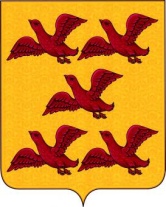 АДМИНИСТРАЦИЯЗЕМЛЯНСКОГО СЕЛЬСКОГО ПОСЕЛЕНИЯСЕМИЛУКСКОГО МУНИЦИПАЛЬНОГО РАЙОНАВОРОНЕЖСКОЙ ОБЛАСТИ396920, Воронежская обл., Семилукский р-он, с. Землянск, пер. Колодезный, д. 4П О С Т А Н О В Л Е Н И Еот 27.04.2022 года № 37с. ЗемлянскОб утверждении отчета об исполнении бюджета Землянского сельского поселения за 1 квартал 2022 годаЗаслушав и обсудив доклад главного бухгалтера администрации Землянского сельского поселения Псаревой Светланы Николаевны об исполнении бюджета Землянского сельского поселения за 1 квартал 2022 года, администрация Землянского сельского поселения отмечает, что администрацией Землянского сельского поселения проделана работа по наполняемости бюджета и рациональному использованию бюджетных средств.За 1 квартал 2022года доходная часть бюджета поселения с учетом безвозмездных поступлений из областного и районного бюджетов исполнена в сумме 4203194,36 рублей, что составляет 14 процентов к годовому плану.Собственных средств в бюджет поселения поступило в сумме 1853542,36 рублей, что составляет 16,4 процентов к годовому плану.Безвозмездных поступлений из областного бюджета получено в сумме 58400 рублей или 24,9 процентов к годовому плану, из районного бюджета 2291252 рублей или 12,4 процентов к годовому плану.Расходная часть бюджета поселения исполнена в сумме 5065134,12 рублей, что составляет 16,9 процентов к годовому плану.Расходы на финансирование социально-культурной сферы составили 1595543,56 рубля или 31,5 процента всех расходов. На жилищно-коммунальное хозяйство израсходовано 724948,13 рублей или 14,3 процентов, на национальную экономику израсходовано 1219052 рублей или 24 процента, на национальную оборону – 58400 рублей или 1,1 процент, на общегосударственные вопросы – 1315901 рублей или 26 процентов, на социальную политику – 151289,43 рублей или 3,0 процента.На выплаты заработной платы работникам бюджетной сферы и начисления на оплату труда израсходовано 1095361,04 рублей, что составляет 21,6 процентов всех расходов. Расходы на оплату коммунальных услуг по бюджетным учреждениям составили 1023756,62 рублей или 20,2 процентов, оплата услуг по содержанию имущества 1627953,35 рублей или 32,1 процент, всех расходов.Численность муниципальных служащих Землянского сельского поселения составляет 5 человек, фактические затраты на их денежное содержание составили 631918,18 рублей 12,4 процентов всех расходов.В соответствии со статьей 263 Бюджетного кодекса Российской Федерации и статьей 32 Положения о бюджетном процессе в Землянского сельском поселении Семилукского муниципального района, администрация Землянского сельского поселения Семилукского муниципального района постановляет:1. Информацию главного бухгалтера администрации сельского поселения Псаревой С.Н. об исполнении бюджета Землянского сельского поселения за 1 квартал 2022 года принять к сведению.2. Утвердить отчет об исполнении бюджета Землянского сельского поселения Семилукского муниципального района Воронежской области за 1 квартал 2022 года по доходам в сумме 4203194,36 рублей, по расходам в сумме 5065134,12 рублей, профицит бюджета в сумме – 861939,76 рублей.3. Утвердить показатели исполнения бюджета поселения за 1 квартал 2022 года:- исполнение доходов по кодам классификации доходов бюджета за 1 квартал 2022 года согласно приложению 1 к настоящему постановлению;- исполнение расходов по ведомственной структуре расходов бюджета за 1 квартал 2022 года согласно приложению 2 к настоящему постановлению;- исполнение расходов по разделам и подразделам, целевым статьям и видам расходов классификации расходов бюджета за 1 квартал 2022 года согласно приложению 3 к настоящему постановлению. - источники финансирования дефицита бюджета за 1 квартал 2022 года согласно приложению 4 к настоящему постановлению.Приложение 1 к постановлению администрации Землянского сельского поселения от 27.04.2022г. № 36ИСПОЛНЕНИЕ ДОХОДОВ В БЮДЖЕТЗЕМЛЯНСКОГО СЕЛЬСКОГО ПОСЕЛЕНИЯ за 1 квартал 2022 годарублейПриложение 2 к постановлению администрации Землянского сельского поселения от 27.04.2022г. № 36ИСПОЛНЕНИЕрасходов местного бюджета по ведомственной структуре расходов бюджета Землянского сельского поселения за 1 квартал 2022 года	рублейПриложение 3 к постановлению администрации Землянского сельского поселения от 27.04.2022г. № 36ИСПОЛНЕНИЕрасходов местного бюджета по разделам, подразделам, целевым статьям (муниципальным программам Землянского сельского поселения и непрограммным направлениям деятельности), группам видов расходов классификации расходов бюджета Землянского сельского поселения за 1 квартал  2022год	                                                                                               (тыс. рублей)Приложение 4 к постановлению администрации Землянского сельского поселения от 27.04.2022г. № 36 ИСТОЧНИКИ ВНУТРЕННЕГО ФИНАНСИРОВАНИЯ ДЕФИЦИТА БЮДЖЕТА ЗЕМЛЯНСКОГО СЕЛЬСКОГО ПОСЕЛЕНИЯ ЗА 1 квартал 2022 ГОД (рублей)Глава Землянского сельского поселенияА.А.ПсаревКод бюджетной классификацииНаименование доходовПланИсполнено850 00000 00 0000 000ДОХОДЫ29954152,994203194,361 00 00000 00 0000 000Налоговые и неналоговые доходы112730001853542,361 01 00000 00 0000 000Налоги на прибыль, доходы1824000407952,361 01 02000 01 0000 110Налог на доходы физических лиц1824000407952,361 01 02010 01 0000 110Налог на доходы физических лиц с доходов, источником которых является налоговый агент, за исключением доходов, в отношении которых исчисление и уплата налога осуществляются в соответствии со статьями 227, 2271 и 228 Налогового кодекса Российской Федерации1565000345672,531 01 02020 01 0000 110Налог на доходы физических лиц с доходов, полученных от осуществления деятельности физическими лицами, зарегистрированными в качестве индивидуальных предпринимателей, нотариусов, занимающихся частной практикой, адвокатов, учредивших адвокатские кабинеты и других лиц, занимающихся частной практикой в соответствии со статьей 227 Налогового кодекса Российской Федерации115000556,431 01 02030 01 0000 110Налог на доходы физических лиц с доходов, полученных физическими лицами в соответствии со статьей 228 Налогового Кодекса Российской Федерации40003031,061 01 02080 01 0000 110Налог на доходы физических лиц в части суммы налога, превышающей 650 000 рублей, относящейся к части налоговой базы, превышающей 5 000 000 рублей (за исключением налога на доходы физических лиц с сумм прибыли контролируемой иностранной компании, в том числе фиксированной прибыли контролируемой иностранной компании) (пени по соответствующему платежу)14000058692,341 05 00000 00 0000 000Налоги на совокупный доход2000053820,61 05 03000 01 0000 110Единый сельскохозяйственный налог2000053820,61 06 00000 00 0000 000Налоги на имущество92680001389510,281 06 01000 00 0000 110Налог на имущество физических лиц106000034573,651 06 01030 10 0000 110Налог на имущество физических лиц, взимаемый по ставкам, применяемым к объектам налогообложения, расположенным в границах поселений106000034573,651 06 06000 00 0000 110Земельный налог82080001354936,631 06 06030 00 0000 110Земельный налог, взимаемый по ставкам, установленным в соответствии с подпунктом 1 пункта 1 статьи 394 Налогового кодекса Российской Федерации515700012379971 06 06033 10 0000 110Земельный налог, взимаемый по ставкам, установленным в соответствии с подпунктом 1 пункта 1 статьи 394 Налогового кодекса Российской Федерации и применяемым к объектам налогообложения, расположенным в границах поселений515700012679971 06 06040 00 0000 110Земельный налог, взимаемый по ставкам, установленным в соответствии с подпунктом 2 пункта 1 статьи 394 Налогового кодекса Российской Федерации305100086939,631 06 06043 10 0000 110Земельный налог, взимаемый по ставкам, установленным в соответствии с подпунктом 2 пункта 1 статьи 394 Налогового кодекса Российской Федерации и применяемым к объектам налогообложения, расположенным в границах поселений305100086939,631 11 0000 00 0000  000Доходы от использования имущества, находящегося в государственной и муниципальной собственности19000759,121 11 05025 10 0000 120Доходы, получаемые в виде арендной платы, а также средства от продажи права на заключение договоров аренды за земли, находящиеся в собственности поселений (за исключением земельных участков муниципальных бюджетных и автономных учреждений)19000759,121 16 000000 00 0000 000Штрафы, санкции, возмещение ущерба22000-60001 16 10123 10 0000 140Доходы от денежных взысканий (штрафов), поступающие в счет погашения задолженности, образовавшейся до 1 января 2020 года, подлежащие зачислению в бюджет муниципального образования по нормативам, действовавшим в 2019 году (доходы бюджетов сельских поселений за исключением доходов, направляемых на формирование муниципального дорожного фонда, а также иных платежей в случае принятия решения финансовым органом муниципального образования о раздельном учете задолженности)-100001 16 07090 10  0000 140Прочие постановления от денежных взысканий (штрафов) и иных сумм в возмещении ущерба, зачисляемы в бюджеты поселений2200040001 17 00000 00 0000 000Прочие неналоговые доходы256000280674,721 17 01050 10 0000 180Невыясненные поступления, зачисляемые в бюджет поселений1 17 05000 00 0000 180Прочие неналоговые доходы12000075001 17 05050 10 0000 180Прочие неналоговые доходы бюджетов поселений12000075002 00 00000 00 0000 000Безвозмездные поступления18681152,9923496522 02 00000 00 0000 000Безвозмездные поступления от других бюджетов бюджетной системы Российской Федерации18581152,9923496522 02 01000 00 0000 151Дотации бюджетам субъектов Российской Федерации и муниципальных образований32890008223002 02 15001 00 0000 151Дотации на выравнивание уровня бюджетной обеспеченности12500003126002 02 15001 10 0000 151Дотации бюджетам поселений на выравнивание уровня бюджетной обеспеченности12500003126002 02 16001 00 0000 151Дотации на выравнивание бюджетной обеспеченности из бюджетов муниципальных районов, городских округов с внутригородским делением20390005097002 02 16001 10 0000 151Дотации бюджетам сельских поселений на выравнивание бюджетной обеспеченности из бюджетов муниципальных районов Дотации бюджетам сельских поселений на поддержку мер по обеспечению сбалансированности бюджетов20390005097002 02 30000 00 0000 151Субвенции бюджетам субъектов  Российской Федерации и муниципальных образований233800584002 02 35118 00 0000 151Субвенции бюджетам на осуществление  первичного воинского учета на территориях, где отсутствуют военные комиссариаты233800584002 02 35118 10 0000 151Субвенции бюджетам поселений на осуществление  первичного воинского учета на территориях, где отсутствуют военные комиссариаты233800584002 02 04000 00 0000 151Иные межбюджетные трансферты15058352,9914689522 02 40014 10 0000 150Межбюджетные трансферты передаваемые бюджетам сельских поселений из бюджетов муниципальных районов на осуществление части полномочий по решению вопросов местного значения в соответствии с заключенными соглашениями12446017,921219052000 2 02 49999 00 0000 151Прочие межбюджетные трансферты, передаваемые бюджетам2612335,07249900000 2 02 49999 10 0000 151Прочие межбюджетные трансферты, передаваемые бюджетам поселений2612335,072499002 07 00000 00 0000 180Прочие безвозмездные поступления100000000 2 07 05030 10 0000 180Прочие безвозмездные поступления в бюджеты поселений100000ВСЕГО ДОХОДОВ29954152,994203194,36НаименованиеГРБСРзПРЦСРВРПланИсполненоВСЕГО29954152,995065134,12АДМИНИСТРАЦИЯ ЗЕМЛЯНСКОГО СЕЛЬСКОГО ПОСЕЛЕНИЯ91424732952,993469590,56Общегосударственные вопросы9140154701001315901Функционирование высшего должностного лица субъекта Российской Федерации и муниципального образования9140102961100234908,13Муниципальная программа Землянского сельского поселения «Муниципальное управление»914010201 0 00 00000961100234908,13Подпрограмма «Обеспечение реализации муниципальной программы»914010201 4 00 00000961100234908,13Основное мероприятие «обеспечение непрерывности и эффективности деятельности органов местного самоуправления»914010201 4 01 00000961100234908,13Расходы на обеспечение деятельности главы поселения (Расходы на выплаты персоналу в целях обеспечения выполнения функций муниципальными органами, казенными учреждениями)914010201  4 01 92020100961100234908,13Функционирование Правительства Российской Федерации, высших исполнительных органов государственной власти субъектов Российской Федерации, местных администраций914010436360001080992,87Муниципальная программа Землянского сельского поселения «Муниципальное управление»914010401 0 00 0000036360001080992,87Подпрограмма «Обеспечение реализации муниципальной программы»914010401 4 00 0000036360001080992,87Основное мероприятие «обеспечение непрерывности и эффективности деятельности органов местного самоуправления»914010401 4 01 0000036360001080992,87Расходы на обеспечение функций муниципальных органов (Расходы на выплаты персоналу в целях обеспечения выполнения функций муниципальными органами, казенными учреждениями)914010401 4 01 920101002332100575271,23Расходы на обеспечение функций муниципальных органов (Закупка товаров, работ и услуг для муниципальных нужд)914010401 4 01 920102001280200483213,04Расходы на обеспечение функций муниципальных органов (Иные бюджетные ассигнования)914010401 4 01 920108002370022508,6Другие общегосударственные вопросы9140113873000Муниципальная программа Землянского сельского поселения «Муниципальное управление»914011301 0 00 00000873000Подпрограмма «Обеспечение реализации муниципальной программы»914011301 4 00 00000873000Основное мероприятие «Финансовое обеспечение деятельности подведомственных учреждений»914011301 401 00000873000Расходы на обеспечение деятельности (оказание услуг) муниципальных учреждений (Иные межбюджетные трансферты)914011301 4 01 00590500873000Национальная оборона9140223380058400Мобилизация и вневойсковая подготовка914020323380058400Муниципальная программа Землянского сельского поселения «Муниципальное управление»914020301 0 00 0000023380058400Подпрограмма «Обеспечение реализации муниципальной программы»914020301 4 00 0000023380058400Основное мероприятие «обеспечение деятельности национальной обороны»914020301 4 02 0000023380058400Осуществление первичного воинского учета на территориях, где отсутствуют военные комиссариаты (Расходы на выплаты персоналу в целях обеспечения выполнения функций муниципальными органами, казенными учреждениями)914020301 4 02 5118010021720046522,71Осуществление первичного воинского учета на     территориях, где отсутствуют военные комиссариаты (Закупка товаров, работ и услуг для муниципальных нужд)914020301 4 02 511802001660011877,29Национальная экономика9140412500417,921219052Общеэкономические вопросы914040154400Муниципальная программа Землянского сельского поселения «Организация предоставления населению жилищно-коммунальных услуг, благоустройство и охрана окружающей среды»914040102 0000000054400Подпрограмма «Благоустройство территории Землянского сельского поселения»9140401020200000054400Основное мероприятие «Благоустройство территории»9140401020200000054400Мероприятия по благоустройству территории (Закупка товаров, работ и услуг для обеспечения муниципальных нужд)9140401022077843020054400Дорожное хозяйство (Дорожный фонд)914040912446017,921219052Муниципальная программа Землянского сельского поселения «Развитие транспортной системы»914040903 0 00 0000012446017,921219052Подпрограмма «Развитие дорожного хозяйства»914040903 1 00 0000012446017,921219052Основное мероприятие «Развитие автомобильных дорог местного значения в границах населенных пунктах»914040903 1 01 0000012446017,921219052Мероприятия по развитию автомобильных дорог (Закупка товаров, работ и услуг для муниципальных нужд)914040903 1 01912902005002817,921219052Мероприятия по развитию автомобильных дорог (Закупка товаров, работ и услуг для муниципальных нужд)914040903 1 01S81102007443200Жилищно-коммунальное хозяйство914055961835,07724948,13Коммунальное хозяйство91405022720000263555,6Муниципальная программа Землянского сельского поселения «Организация предоставления населению жилищно-коммунальных услуг, благоустройство и охрана окружающей среды»914050202 0 00 000002720000263555,6Подпрограмма «Организация в границах поселения электро-,тепло-,газо- и водоснабжения населения, водоотведения»914050202 1 00 000002720000263555,6Основное мероприятие «ремонт и содержанию инженерных сооружений и коммуникаций»914050202 1 01 000002720000263555,6Мероприятия по ремонту и содержанию инженерных сооружений и коммуникаций        (Закупка товаров, работ и услуг для муниципальных нужд)914050202 1 01 975702001205000263555.6Подпрограмма «Благоустройство территории Землянского сельского поселения»914050202  200 000001515000Основное мероприятие «Благоустройство территории»914050202 2 07 000001515000Расходы по обеспечению мероприятий организации системы раздельного накопления твердых коммунальных отходов914050202 2 07 S80001515000Благоустройство91405033241835,07461392,53Муниципальная программа Землянского сельского поселения «Организация предоставления населению жилищно-коммунальных услуг, благоустройство и охрана окружающей среды»914050302 0 00 000003241835,07461392,53Подпрограмма «Организация в границах поселения электро-,тепло-,газо- и водоснабжения населения, водоотведения»914050302 1 00 00000324184064188,98Основное мероприятие «Расходы на уличное освещение»914050302 1 02 00000947935,07397203,55Расходы на уличное освещение (Закупка товаров, работ и услуг для обеспечения муниципальных нужд)914050302 1 02 98670200880000397203,55Расходы на уличное освещение (Закупка товаров, работ и услуг для обеспечения  муниципальных нужд)914050302 1 02S867020067935,07Подпрограмма «Благоустройство территории Землянского сельского поселения»914050302 2 00 00000229390064188,983235150,93Основное мероприятие«Благоустройство территории»914050302 2 07 00000229390064188,98Мероприятия по благоустройству территории (Закупка товаров, работ и услуг для обеспечения муниципальных нужд)91405030220798720200229390064188,98Культура, кинематография9140852212001595543,56Культура914080152212001595543,56Муниципальная программа Землянского сельского поселения «Развитие культуры »914080104 0 00 0000052212001595543,56Подпрограмма «Обеспечение реализации муниципальной программы»914080104 1 00 0000052212001595543,56Основное мероприятие «Финансовое обеспечение подведомственных учреждений»914080104 1 01 0000052212001595543,56Расходы на обеспечение деятельности (оказание услуг) муниципальных учреждений (Расходы на выплаты персоналу в целях обеспечения выполнения функций муниципальными органами, казенными учреждениями)914080104 1 01 005901002906000565606,54Расходы на обеспечение деятельности (оказание услуг) муниципальных учреждений (Закупка товаров, работ и услуг для муниципальных нужд)914080104 1 01 005902001077500560146,24Социальная политика91410566500151289,43Пенсионное обеспечение9141001566500151289,43Муниципальная программа Землянского сельского поселения «Муниципальное управление»914100101 0 00 00000566500151289,43Подпрограмма «Оказание социальной помощи на территории Землянского сельского поселения»914100101 2 00 00000566500151289,43Основное мероприятие «Назначение и выплата пенсии за выслугу (доплаты к пенсии) лицам, замещающим муниципальные должности, должности муниципальной службы, отдельным категориям пенсионеров)»914100101 2 01 00000566500151289,43Доплаты к пенсиям муниципальных служащих (Социальное обеспечение и иные выплаты населению)914100101 2 01 90470300566500151289,43ОБСЛУЖИВАНИЕ ГОСУДАРСТВЕННОГО И МУНИЦИПАЛЬНОГО ДОЛГА91413300Обслуживание внутреннего государственного и муниципального долга9141301300Муниципальная программа Землянского сельского поселения «Муниципальное управление »927130101 0 00 00000300Подпрограмма «Обеспечение реализации муниципальной программы»914130101 4 00 00000300Основное мероприятие «Обслуживание муниципального долга»914130101 4 03 00000300Процентные платежи по муниципальному долгу (Обслуживание муниципального долга)914130101 4 03 27880700300НаименованиеР3ПРЦСРВРПланИсполненоВСЕГО29954152,995065134,12ОБЩЕГОСУДАРСТВЕННЫЕ ВОПРОСЫ0154701001315901Функционирование высшего должностного лица субъекта Российской Федерации и муниципального образования0102961100234908,13Муниципальная программа Землянского сельского поселения  «Муниципальное управление »010201 0 00 00000961100234908,13Подпрограмма «Обеспечение реализации муниципальной программы»010201 4 00 00000961100234908,13Основное мероприятие «обеспечение непрерывности и эффективности деятельности органов местного самоуправления»010201 4 01 00000961100234908,13Расходы на обеспечение деятельности главы поселения  (Расходы на выплаты персоналу в целях обеспечения выполнения функций муниципальными органами, казенными учреждениями)010201 4 01 92020100961100234908,13Функционирование Правительства Российской Федерации, высших  исполнительных органов государственной  власти субъектов Российской Федерации, местных администраций010436360001080992,87Муниципальная программа Землянского сельского поселения «Муниципальное управление »010401 0 00 0000036360001080992,87Подпрограмма «Обеспечение реализации муниципальной программы»0104014 00 0000036360001080992,87Основное мероприятие «обеспечение непрерывности и эффективности деятельности органов местного самоуправления»010401 4 01 0000036360001080992,87Расходы на обеспечение функций муниципальных органов (Расходы на выплаты персоналу в целях обеспечения выполнения функций муниципальными органами, казенными учреждениями)010401 4 01 920101002332100575271,23Расходы на обеспечение функций муниципальных органов (Закупка товаров, работ и услуг для муниципальных нужд)010401 4 01 920102001280200483213,04Расходы на обеспечение функций муниципальных органов (Иные бюджетные ассигнования)010401 4 01 920108002370022508,6Другие общегосударственные вопросы0113873000Муниципальная программа Землянского сельского поселения «Муниципальное управление »011301 0 00 00000873000Подпрограмма «Обеспечение реализации муниципальной программы»011301 4 00 00000873000Основное мероприятие «Финансовое обеспечение деятельности подведомственных учреждений»011301 401 00000873000Расходы на обеспечение деятельности (оказание услуг) муниципальных учреждений (Иные межбюджетные трансферты)011301 4 01 00590500873000НАЦИОНАЛЬНАЯ ОБОРОНА0223380058400Мобилизационная и вневойсковая подготовка020323380058400Муниципальная программа Землянского сельского поселения  «Муниципальное управление »020301 0 00 0000023380058400Подпрограмма «Обеспечение реализации муниципальной программы»020301 4 00 0000023380058400Основное мероприятие «обеспечение деятельности национальной обороны»020301 4 02 0000023380058400Осуществление первичного воинского учета на территориях, где отсутствуют военные комиссариаты (Расходы на выплаты персоналу в целях обеспечения выполнения функций муниципальными органами, казенными учреждениями)020301 4 02 5118010021720046522,71Осуществление первичного воинского учета на территориях, где отсутствуют военные комиссариаты (Закупка товаров, работ и услуг для муниципальных нужд)020301 4 02 511802001660011877,29НАЦИОНАЛЬНАЯ ЭКОНОМИКА0412500417,921219052Общеэкономические вопросы040154400Муниципальная программа Землянского сельского поселения «Организация предоставления населению жилищно-коммунальных услуг, благоустройство и охрана окружающей среды»04010200000000054400Подпрограмма «Благоустройство территории Землянского сельского поселения»04010202000000054400Основное мероприятие «Благоустройство территории»0401022077843054400Мероприятия по благоустройству территории (Закупка товаров, работ и услуг для обеспечения муниципальных нужд)0401022077843020054400Дорожное хозяйство (Дорожный фонд)040912446017,921219052Муниципальная программа Землянского сельского поселения  «Развитие транспортной системы»040903 0 00 0000012446017,921219052Подпрограмма «Развитие дорожного хозяйства»040903 1 00 0000012446017,921219052Основное мероприятие «Развитие автомобильных дорог местного значения в границах населенных пунктах»040903 1 01 0000012446017,921219052Мероприятия по развитию автомобильных дорог (Закупка товаров, работ и услуг для муниципальных нужд)040903 1 01 912902005002817,921219052Мероприятия по развитию автомобильных дорог (Закупка товаров, работ и услуг для муниципальных нужд)040903 1 01S81102007443200ЖИЛИЩНО-КОММУНАЛЬНОЕ ХОЗЯЙСТВО055961835,07724948,13Коммунальное хозяйство05022720000263555,6Муниципальная программа Землянского сельского поселения «Организация предоставления населению жилищно-коммунальных услуг, благоустройство и охрана окружающей среды»050202 0 00 000002720000263555,6Подпрограмма «Организация в границах поселения электро-,тепло-,газо- и водоснабжения населения, водоотведения»050202 1 00 000002720000263555,6Основное мероприятие «ремонт и содержанию инженерных сооружений и коммуникаций»050202 1 01 000002720000263555,6Мероприятия по ремонту и содержанию инженерных сооружений и коммуникаций (Закупка товаров, работ и услуг для муниципальных нужд)050202 1 01 975702002720000263555,6Подпрограмма «Благоустройство территории Землянского сельского поселения»050202 200 000001515000Основное мероприятие «Благоустройство территории»050205 2 07 000001515000Расходы по обеспечению мероприятий организации системы раздельного накопления твердых коммунальных отходов050202 2 07 S80001515000Благоустройство05033241835.07461392.53Муниципальная программа Землянского сельского поселения  «Организация предоставления населению жилищно-коммунальных услуг, благоустройство и охрана окружающей среды»050302 0 00 000003241835.07461392.53Подпрограмма «Организация в границах поселения электро-,тепло-,газо- и водоснабжения населения, водоотведения»050302 1 00 00000947935,07397203,55Основное мероприятие «Расходы на уличного освещения»050302 1 02 00000947935,07397203,55Расходы на уличного освещения (Закупка товаров, работ и услуг для обеспечения  муниципальных нужд)050302 1 02 98670200880000397203,55Расходы на уличного освещения (Закупка товаров, работ и услуг для обеспечения  муниципальных нужд)050302 1 02S867020067935,07Подпрограмма «Благоустройство территории Землянского сельского поселения»050302 0 00 00000229390064188,98Основное мероприятие «благоустройство территории»050302 2 07 00000229390064188,98Мероприятия по благоустройству территории (Закупка товаров, работ и услуг для обеспечения муниципальных нужд)050302 2 07 98720200229390064188,98КУЛЬТУРА, КИНЕМАТОГРАФИЯ0852212001595543,56Культура080152212001595543,56Муниципальная программа Землянского сельского поселения  «Муниципальное управление »080104 0 00 0000052212001595543,56Подпрограмма «Обеспечение реализации муниципальной программы»080104 1 00 0000052212001595543,56Основное мероприятие «Финансовое обеспечение подведомственных учреждений»080104 1 01 0000052212001595543,56Расходы на обеспечение деятельности (оказание услуг) муниципальных учреждений (Расходы на выплаты персоналу в целях обеспечения выполнения функций муниципальными органами, казенными учреждениями)080104 1 01 005901002906000565606,54Расходы на обеспечение деятельности (оказание услуг) муниципальных учреждений (Закупка товаров, работ и услуг для муниципальных нужд)080104 1 01 005902001077500560146,24СОЦИАЛЬНАЯ ПОЛИТИКА10566500151289,43Пенсионное обеспечение1001566500151289,43Муниципальная программа Землянского сельского поселения  «Муниципальное управление »100101 0 00 00000566500151289,43Подпрограмма «Оказание социальной помощи на территории Землянского сельского поселения»100101 2 00 00000566500151289,43Основное мероприятие «Назначение и выплата пенсии за выслугу (доплаты к пенсии ) лицам, замещающим муниципальные должности, должности муниципальной службы ,отдельным категориям пенсионеров)»100101 2 01 00000566500151289,43Расходы на осуществление мероприятий по доплате к пенсиям муниципальных служащих (Социальное обеспечение и иные выплаты населению)100101 2 01 90470300566500151289,43ОБСЛУЖИВАНИЕ ГОСУДАРСТВЕННОГО И МУНИЦИПАЛЬНОГО ДОЛГА13300Обслуживание внутреннего государственного и муниципального долга1301300Муниципальная программа Землянского сельского поселения «Муниципальное управление»130101 0 00 00000300Подпрограмма «Обеспечение реализации муниципальной программы»130101 4 00 00000300Основное мероприятие «Обслуживание муниципального долга»130101 4 03 00000300Процентные платежи по муниципальному долгу (Обслуживание муниципального долга)130101 4 03 27880700300№п/пНаименованиеКод классификацииПлан на годИсполненоИсточники финансирования дефицита бюджета - всего01 00 00 00 00 0000 0000861939,761.Бюджетные кредиты от других бюджетов бюджетной системы Российской Федерации01 03 00 00 00 0000 000-28000Получение бюджетных кредитов, полученных от других бюджетов бюджетной системы Российской Федерации в валюте Российской Федерации01 03 00 00 00 0000 70000Получение бюджетами поселений кредитов от других бюджетов бюджетной системы Российской Федерации в валюте Российской Федерации01 03 00 00 05 0000 71000Погашение бюджетных кредитов, полученных от других бюджетов бюджетной системы Российской Федерации в валюте Российской Федерации01 03 00 00 00 0000 800-28000Погашение бюджетами поселений кредитов от других бюджетов бюджетной системы Российской Федерации в валюте Российской Федерации01 03 00 00 05 0000 810-280002.Изменение остатков средств на счетах по учету средств бюджета01 05 00 00 00 0000 0002800861939,76Увеличение остатков средств бюджетов01 05 00 00 00 0000 500-29954142,99-4203194,363.Увеличение прочих остатков денежных средств бюджетов поселений01 05 02 01 05 0000 510-29954152,99-4203194,36Уменьшение остатков средств бюджетов01 05 00 00 00 0000 60029956952,995065134,12Уменьшение прочих остатков денежных средств бюджетов поселений01 05 02 01 05 0000 61029956952,995065134,12